天主教聖功女中飲水機機台保養維護檢查照片	11120726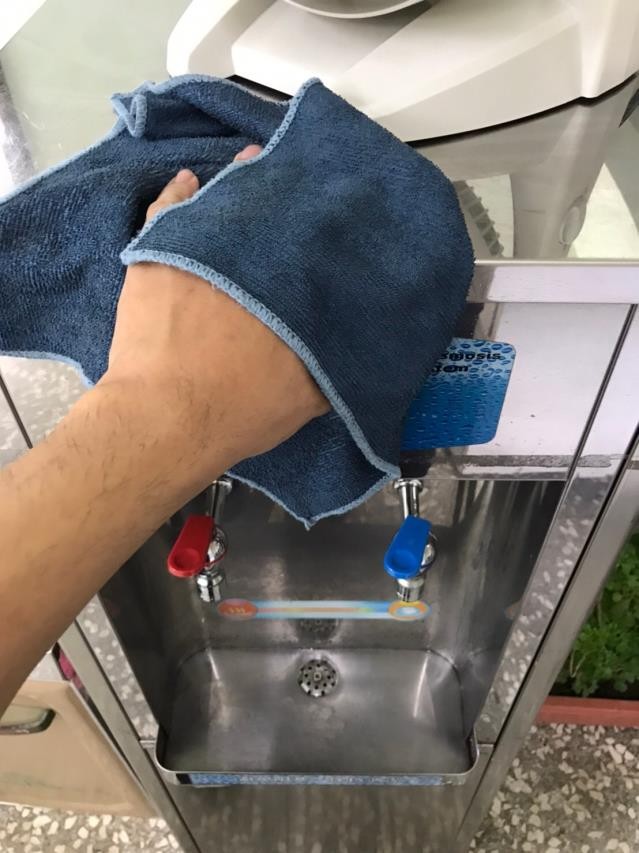 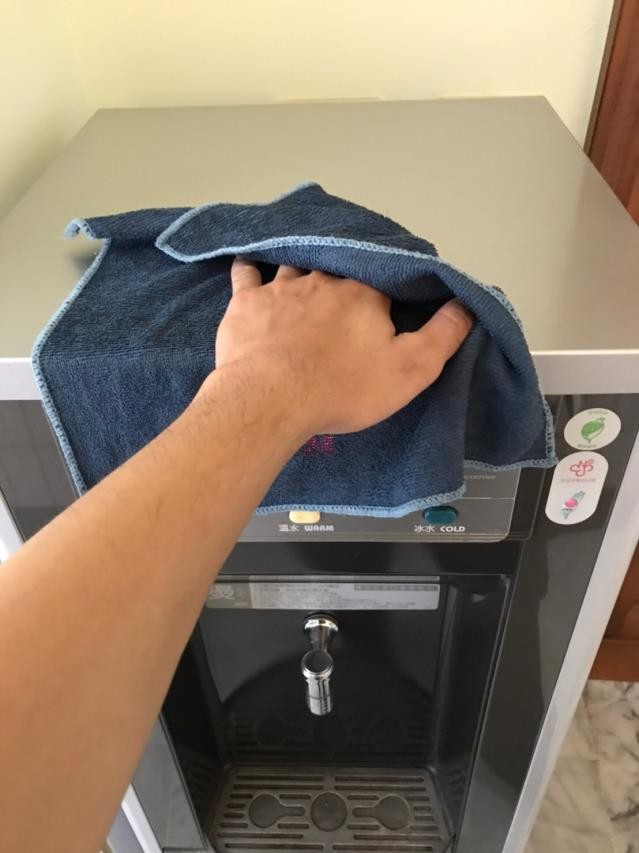 天主教聖功女中飲水機機台保養維護檢查照片	1120726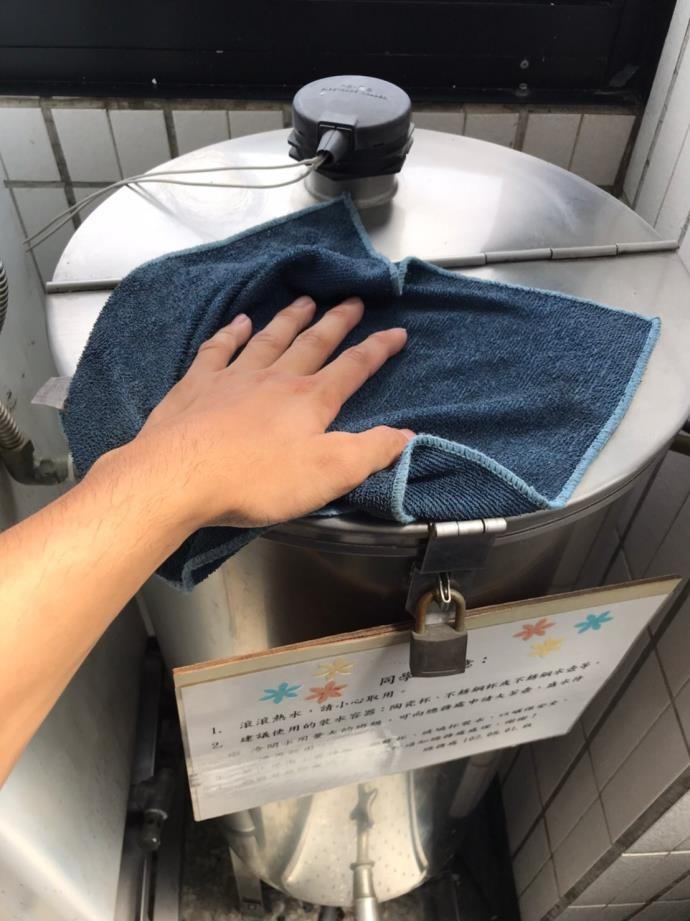 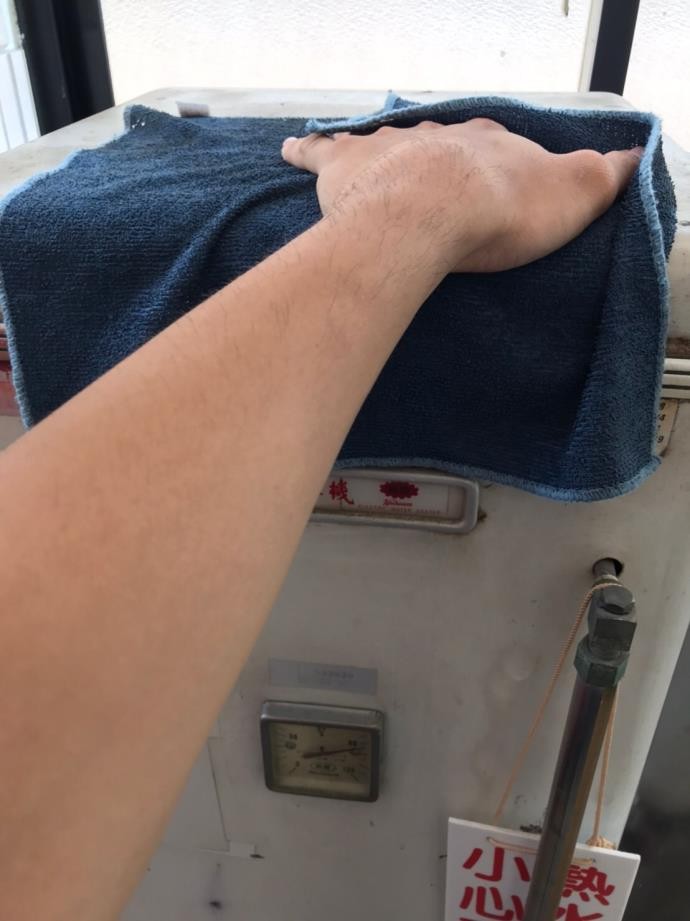 天主教聖功女中飲水機機台保養維護檢查照片1120726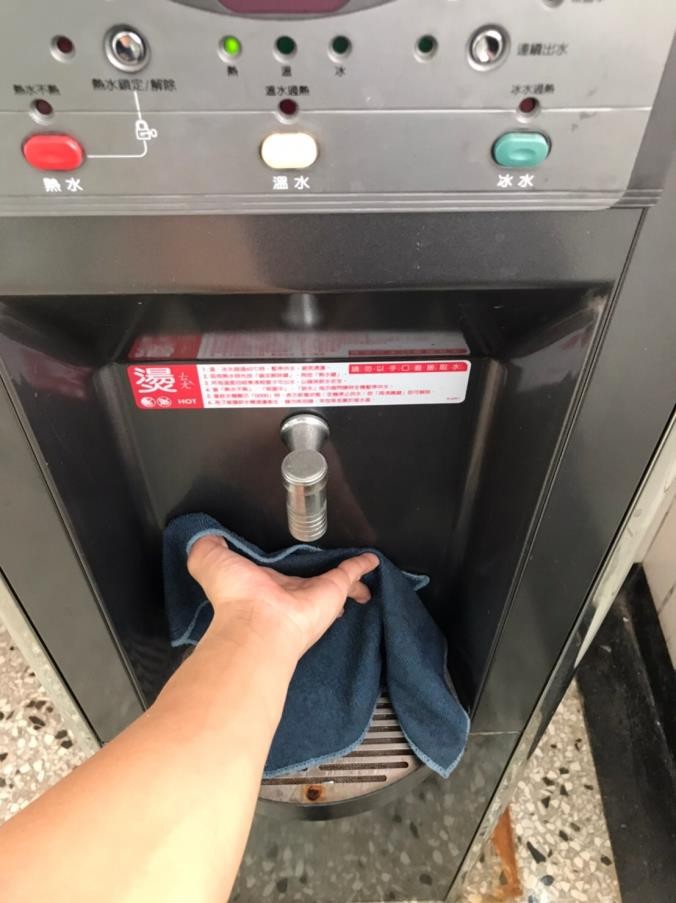 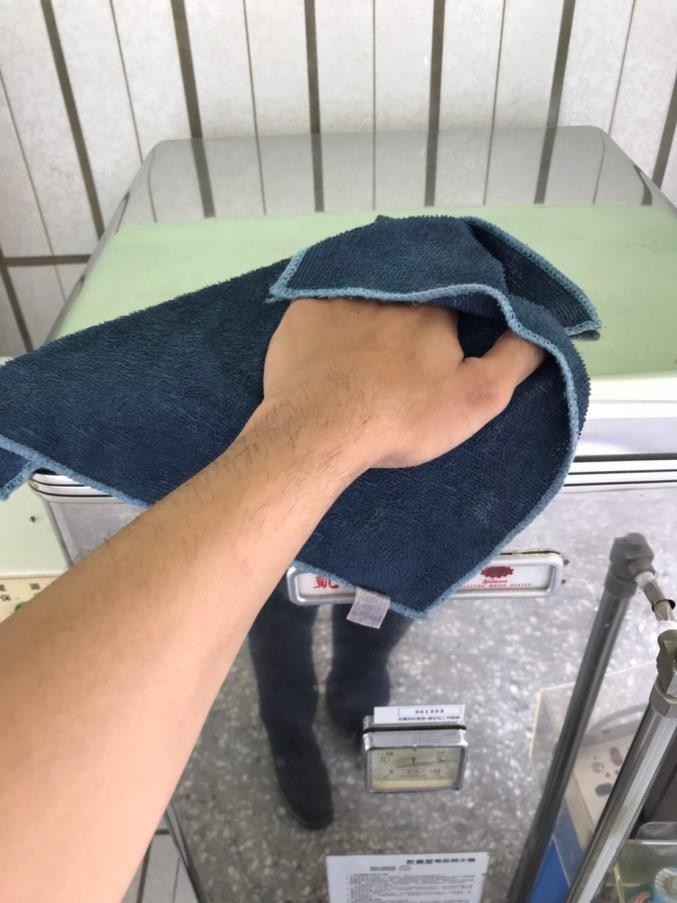 天主教聖功女中飲水機機台保養維護檢查照片	11120726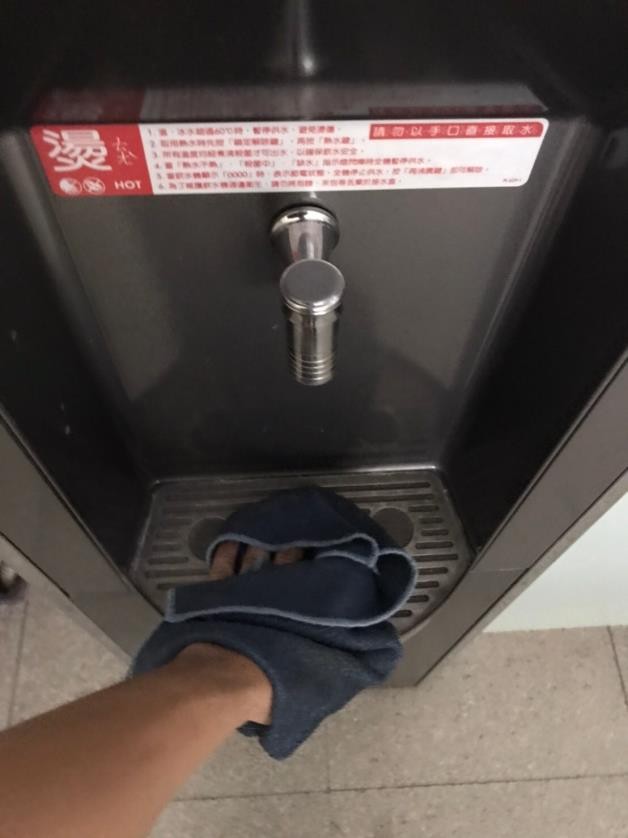 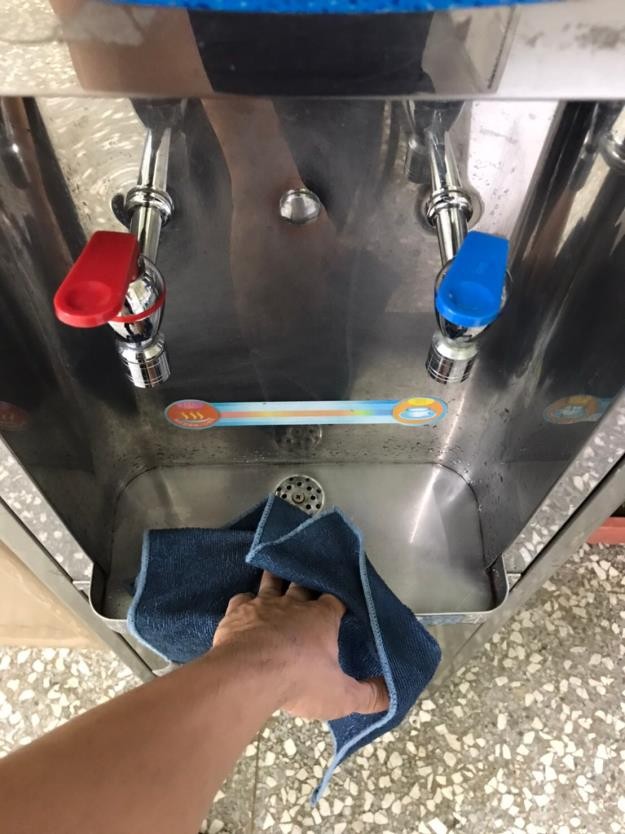 